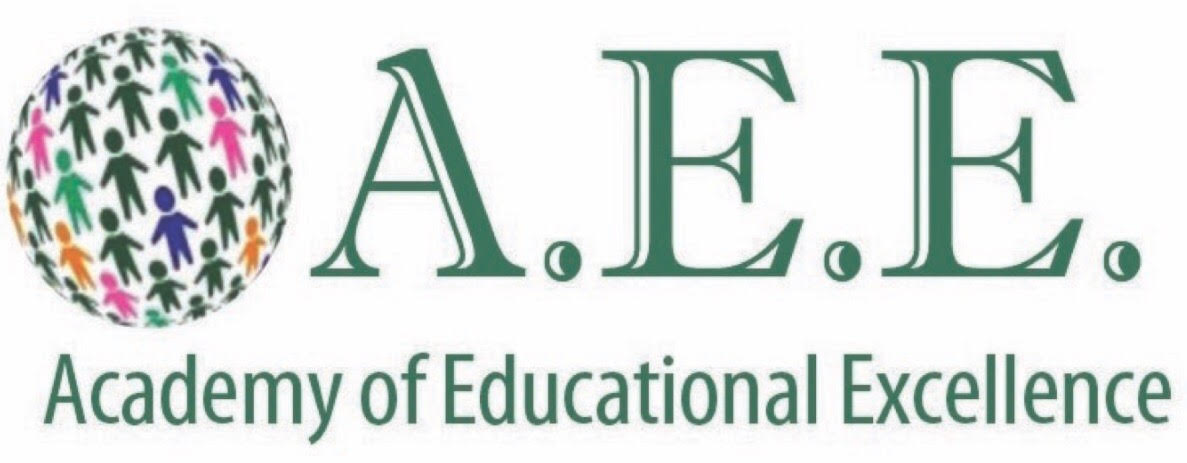 HUMAN RESOURCES DEPARTMENTREQUIRED DOCUMENTS TO BE PRESENTED WITH EMPLOYMENT APPLICATIONNO CONTRACTS WILL BE ISSUED WITHOUT THIS DOCUMENTS BEING SUBMITTED BY THE CANDIDATEACADEMY OF EDUCATIONAL EXCELLENCEEmployment ApplicationSchool Year: 2020-2021Position Applied for: _______________________________________Please fill application in all its parts.  _______________________________________________			________________________________  Applicant’s Signature							Date of ApplicationDOCUMENTS THAT ESTABLISH IDENTITY AND/OREMPLOYMENT AUTHORIZATIONUPDATED RESUMEU.S. PASSPORT or U.S. PASSPORT CARD      ORORIGINAL OR CERTIFIED COPY OF BIRTH CERTIFICATE   OR  U.S. MILITARY CARDDRIVER’S LICENSECOPY OF SOCIAL SECURITY CARDBACKGROUND CHECK (BCI)FBI BACKGROUND CHECKCOMPLETED EMPLOYMENT APPLICATIONCOMPLETED W-2 FORMCOMPLETED PAYROLL FORMS (Direct Deposit)COPY OF VOIDED PERSONAL CHECK ACCOUNT (for Direct Deposit purposes)Ohio State Anti-Fraud StatementSTRS/SERS DocumentationCOPY OF COLLEGE TRANSCRIPTSCOPY OF TEACHING CERTIFICATION:TEACHER CERTIFICATE – Teaching Level:___LONG-TERM SUBSTITUTESHORT- TERM SUBSTITUTETEACHER AIDEPARAPROFESSIONALSTUDENT MENTOROTHER:________________________________Name of Applicant:Address (street, city, State, Zip)Address (street, city, State, Zip)Date of ApplicationDate of ApplicationPersonal Contact House Telephone Number:Personal Contact Cell Telephone Number:Personal Contact Cell Telephone Number:Personal Contact Email Address:Personal Contact Email Address:Date of Birth:Place of Birth:Place of Birth:Social Security Number: XXX-XX-_ _ _ _Social Security Number: XXX-XX-_ _ _ _Educational Background:Undergraduate Studies:  College:  Major:  Degree:  Year of Graduation:Undergraduate Studies:  College:  Major:  Degree:  Year of Graduation:Graduate Studies:  College:  Major:  Degree:  Year of Graduation:Graduate Studies:  College:  Major:  Degree:  Year of Graduation:Are you currently employed?(  ) Yes  (  ) NoActual Salary:Actual Salary:Expected Salary:Expected Salary:FORMER EMPLOYMENT EXPERIENCEFORMER EMPLOYMENT EXPERIENCEFORMER EMPLOYMENT EXPERIENCEFORMER EMPLOYMENT EXPERIENCEFORMER EMPLOYMENT EXPERIENCEFrom:                   To:Employer:Employer:AddressAddressFrom:                   To:Employer:Employer:AddressAddressFrom:                   To:Employer:Employer:AddressAddressFrom:                   To:Employer:Employer:AddressAddressPROFESSIONAL CERTIFICATION(S)PROFESSIONAL CERTIFICATION(S)PROFESSIONAL CERTIFICATION(S)PROFESSIONAL CERTIFICATION(S)PROFESSIONAL CERTIFICATION(S)Date Issued:                 Date Issued:                 Issuing Agency:Issuing Agency:Valid From:                  To:Certification Issued:Certification Issued:Certification Issued:Certification Issued:Certification Issued:Date Issued:                 Date Issued:                 Issuing Agency:Issuing Agency:Valid From:                  To:Certification Issued:                 Certification Issued:                 Certification Issued:                 Certification Issued:                 Certification Issued:                 REFERENCESREFERENCESREFERENCESREFERENCESREFERENCESNameNameAddressAddressPhone NumberNameNameAddressAddressPhone NumberNameNameAddressAddressPhone Number